(*) либо запись «ответственность за состояние здоровья несу лично» и подписьРуководитель подразделения		________________/_________________________/	«_____»________________ 2013 г.Представитель команды			________________/_________________________/	«_____»________________ 2013 г. Форма 01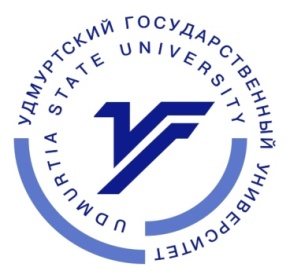 ЗАЯВКАНа участие в Спартакиаде «Здоровье-2013» среди работников ФГБОУ ВПО «УдГУ»
сборная команда подразделения ______________________________по ________________________________вид спортаЗАЯВКАНа участие в Спартакиаде «Здоровье-2013» среди работников ФГБОУ ВПО «УдГУ»
сборная команда подразделения ______________________________по ________________________________вид спортаЗАЯВКАНа участие в Спартакиаде «Здоровье-2013» среди работников ФГБОУ ВПО «УдГУ»
сборная команда подразделения ______________________________по ________________________________вид спортаЗАЯВКАНа участие в Спартакиаде «Здоровье-2013» среди работников ФГБОУ ВПО «УдГУ»
сборная команда подразделения ______________________________по ________________________________вид спортаЗАЯВКАНа участие в Спартакиаде «Здоровье-2013» среди работников ФГБОУ ВПО «УдГУ»
сборная команда подразделения ______________________________по ________________________________вид спорта№Фамилия, имя, отчество участника(полностью)Фамилия, имя, отчество участника(полностью)Дата рожденияДолжностьТелефонраб./сот.Виза врача(*)1.2.3.4.5.6.7.8.9.10.11.12.13.14.